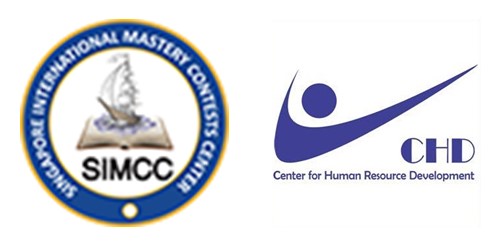 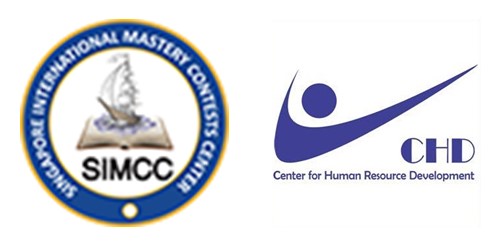  VANDA là kỳ thi khoa học được tổ chức tại nhiều quốc gia trên thế giới, được tổ chức lần đầu tiên tại Việt Nam năm 2019 dành cho học sinh từ lớp 3 đến 11. Đề thi là đề song ngữ (tiếng Anh và tiếng Việt).Năm 2021, do tình hình dịch Covid lan rộng nên BTC đã quyết định tổ chức cuộc thi Vanda online. Hy vọng năm 2022 khi kiểm soát được dịch bệnh, cuộc thi sẽ tổ chức Offline như trước.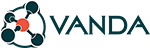 VANDA sẽ đưa các bạn học sinh đi khám phá một thế giới khoa học đầy màu sắc: những chuyển động cơ học vật lý phức tạp, những thí nghiệm hóa học bí ẩn, sự đa dạng sinh học, những kiến thức thiên văn học cuốn hút, hoặc những câu chuyện khoa học thường thức hằng ngày.Bằng những câu hỏi vui nhộn, hấp dẫn, VANDA giúp các bạn nhỏ trải nghiệm cuộc hành trình khám phá thế giới khoa học đầy màu sắc đó. Các bạn nhỏ sẽ được kiểm tra kiến thức khoa học, đồng thời phát triển kỹ năng giải quyết vấn đề và tư duy phản biện. Qua đó, các bạn nhỏ thể hiện tính sáng tạo, sự kiên trì, nâng cao sự tự tin qua các kỳ thi khoa học quốc tế.VANDA Việt Nam 2022 được tổ chức tại Việt Nam với sự hỗ trợ của Trung tâm Tư vấn Hướng nghiệp và Phát triển nguồn nhân lực - Đại học Khoa học Xã hội và Nhân văn - ĐHQG Tp. HCM.CẤU TRÚC ĐỀ THIĐề thi gồm 3 phần:Phần A: Câu 1 đến câu 10: trả lời đúng được 2 điểm, trả lời sai bị trừ 1 điểm, không trả lời không được cộng điểm cũng như không bị trừ điểm.Phần B: Câu 11 đến câu 20: trả lời đúng được 3 điểm, trả lời sai hoặc không trả lời không bị trừ điểm.Phần Câu hỏi ứng dụng:• Câu 21 đến câu 23: trả lời đúng được 3 điểm, trả lời sai hoặc không trả lời không bị trừ điểm. • Câu 24 đến câu 25: trả lời đúng được 4 điểm, trả lời sai hoặc không trả lời không bị trừ điểm.Tất cả học sinh được cho trước 10 điểm. Điểm tối đa là 77 điểm.CƠ CẤU GIẢI THƯỞNGTop 8% điểm cao nhất của khu vực được nhận huy chương vàng và giấy chứng nhận.Top 12% tiếp theo của khu vực được nhận huy chương bạc và giấy chứng nhận.1Top 20% tiếp theo của khu vực được nhận huy chương đồng và giấy chứng nhận.Top 10% tiếp theo của khu vực được nhận giải khuyến khích.Những học sinh còn lại được nhận giấy chứng nhận tham gia kỳ thi của BTC.HÌNH THỨC THI: OFFLINE HOẶC  ONLINE TÙY TÌNH HÌNH DỊCH COVIDNếu thi online (thí sinh thi tại nhà, cần có kết nối internet tốt, có laptop có camera).Thí sinh cần đảm bảo, phía sau vị trí ngồi thi của thí sinh, cách thí sinh tối thiếu 2 mét và tối đa 3 mét, có một điện thoại/máy tính bảng/thiết bị điện tử khác quay được màn hình thi của thí sinh và không gian xung quanh thí sinh.Điện thoại/máy tính bảng/thiết bị khác đó đồng thời phải đăng nhập được vào link Zoom do BTC cung cấp để các giám thị có thể giám sát quá trình làm bài của thí sinh.Chi tiết sẽ được hướng dẫn trước ngày thi.CÁC MỐC THỜI GIANThời gian nhận đăng ký: từ ngày thông báo đến hết ngày 05/6/2022VANDA 2022 sẽ diễn ra ngày 26/06/2022 (Chủ nhật).